Резюме на должность кладовщикаОжидаемый уровень зарплаты: от 70000 руб.График: Полный рабочий день, гибкий графикЗанятость: Полная, частичная Опыт работы и профессиональные навыкиОбщий стаж работы по специальности: 10 летПрофессиональные достиженияООО «Восток»: Разработал и внедрил систему расположения ТМЦ на складе, что позволило вдвое сократить время формирования и отгрузки заказов;Внедренная мною система хранения в полтора раза сократила время проведения инвентаризации.Ключевые навыкиСерьёзный практический опыт работы:в организации учёта, складирования и отпуска ТМЦ;в распределение, расстановке и укладке ТМЦ на складе, а также в обращении с товаром в зависимости от его класса и категории;с обширной номенклатурой товара (более 5000 единиц);в организации и проведению плановых и внеплановых инвентаризаций.Навыки:оформления товарно-сопроводительных документов;управления складской техникой (штабелер, погрузчик);работы в программах 1C: WMS Логистика, ЕКАМ, Manhattan Scale, WMS Logistics Vision Suite.Профессиональные знания:ТУ и стандартов хранения ТМЦ,норм и хронометража складских процессов,качественных характеристик и нормирования расхода ТМЦ.ОбразованиеУровень: ВысшееКурсы, тренинги, экзамены, прочееДополнительные сведенияЗнание иностранных языков Немецкий язык — технический уровеньАнглийский язык — базовый уровеньЛичные качестваАналитический ум и хорошая память, способность к обработке больших объемов информации, способность к концентрации на решении проблемы и работе в режиме многозадачности.Честность и порядочность, коммуникабельность и доброжелательность, стрессоустойчивость, самокритичность и адекватная реакция на критику. Водительские праваКатегория В,С. Есть личный автомобильРекомендацииООО «Восток»: директор по персоналу: Иванов Сергей Андреевич, тел. 8900880000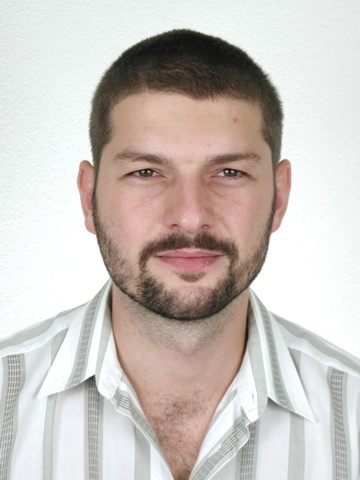 Морозова Петр СергеевичВозраст: 35 летПол: МужскойСемейное положение: Состою в браке, дети естьГражданство: Россия Город проживания: г. Москва (не готова к переезду, командировки возможны)Моб. телефон: +7 (000) 000 00 00 E-mail: xxxxxxx@gmail.com12.2017 — наст. время Должность: Кладовщик склада, гор. МоскваООО «СтройТехМотнаж»Осуществлял прием, маркировку, хранение и перемещение продукции, обеспечивая бесперебойную работу склада; Проверял сертификацию товара, контролировал сроки годности продукции, проводил ее отбраковку и списание;Осуществлял сбор заказов на основании накладных;Проводил погрузочно-разгрузочные работы.06.2013 — 09.2017 г. Должность: Кладовщик склада, гор. МоскваООО «Восток»Осуществлял прием, маркировку, хранение и перемещение продукции, обеспечивая бесперебойную работу склада; Производил сканирование товара и вводил информацию о нем в базу данных; Вел учет товара, осуществлял его хранение;Участвовал в инвентаризации;В отсутствие начальника склада, исполнял его обязанности.2006 г. Форма обучения: ОчнаяМосковский финансово-экономический институтГосударственно-правоваяПрофессия: Бухгалтерский учет, аудит2017 г. Особенности логистики на предприятииЦентр обучения и профессионального развития ЛогЛайн.